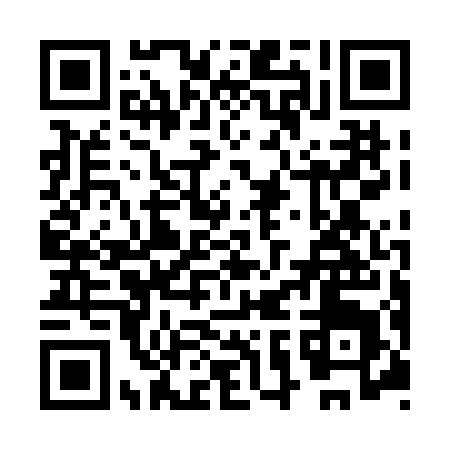 Ramadan times for Sandi, EstoniaMon 11 Mar 2024 - Wed 10 Apr 2024High Latitude Method: Angle Based RulePrayer Calculation Method: Muslim World LeagueAsar Calculation Method: HanafiPrayer times provided by https://www.salahtimes.comDateDayFajrSuhurSunriseDhuhrAsrIftarMaghribIsha11Mon4:264:266:3712:214:026:066:068:0912Tue4:234:236:3412:214:046:086:088:1213Wed4:204:206:3212:204:066:106:108:1414Thu4:174:176:2912:204:086:136:138:1715Fri4:144:146:2612:204:096:156:158:1916Sat4:104:106:2312:204:116:176:178:2217Sun4:074:076:2112:194:136:196:198:2518Mon4:044:046:1812:194:156:226:228:2719Tue4:014:016:1512:194:176:246:248:3020Wed3:573:576:1212:184:186:266:268:3321Thu3:543:546:0912:184:206:286:288:3522Fri3:513:516:0712:184:226:306:308:3823Sat3:473:476:0412:184:246:336:338:4124Sun3:443:446:0112:174:256:356:358:4425Mon3:403:405:5812:174:276:376:378:4626Tue3:373:375:5512:174:296:396:398:4927Wed3:333:335:5312:164:306:416:418:5228Thu3:293:295:5012:164:326:446:448:5529Fri3:263:265:4712:164:346:466:468:5830Sat3:223:225:4412:154:356:486:489:0131Sun4:184:186:411:155:377:507:5010:041Mon4:144:146:391:155:397:527:5210:072Tue4:104:106:361:155:407:547:5410:113Wed4:064:066:331:145:427:577:5710:144Thu4:024:026:301:145:437:597:5910:175Fri3:583:586:281:145:458:018:0110:216Sat3:543:546:251:135:478:038:0310:247Sun3:503:506:221:135:488:058:0510:278Mon3:453:456:191:135:508:088:0810:319Tue3:413:416:171:135:518:108:1010:3510Wed3:373:376:141:125:538:128:1210:38